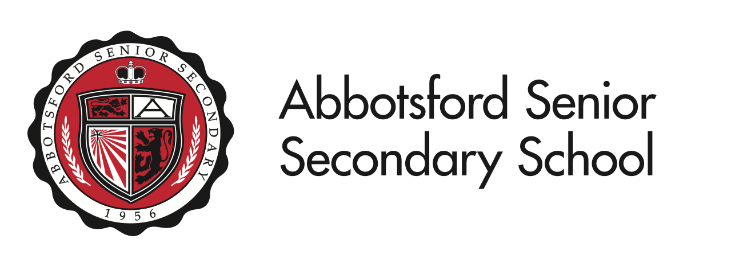 PAC President: Sheelah MeadePAC Vice President:  Sherri AndersonPAC Treasurer: Dawn EwertPAC Secretary: Amber-Lynne BrownSecertary: Amber_Lynne BrownAbbotsford Senior Secondary School PAC MinutesTuesday, Oct 13 @ 6:30pmIn attendanceAman Gill, Dawn Ewert, Sheelah Meade, Phil Cookson,  Leana Janzen, Sherri Anderson, Rekha Dabreo, Mirian MutuaAcceptance of Sept minutes by Sheelah MeadeSecond by Aman GillAcceptance of May minutes by Sheelah MeadeSecond by Sherri AndersonPrincipal’s Report:Mr. Phil Cookson Today started B block in the morning.  We are in the midpoint of our 10 week schedule.Sports teams can practice but have to follow Covid19 rules … no games!Clubs and activities are not happening in the normal way.Students are really good about following all of the Covid19 rules.5-6 teachers are on leave this year due to a range of reasons.Parent Teacher interview on Oct 22nd … can book a 10 min video interviewHave been loaning out almost 200 computers for students to be able to access online learning.Treasurer’s Report attachedGaming summary report has been submitted for the 2019/2020 school year.Budget for 2020/21 school year attachedSherri motioned to approve the budgetAman secondPassed unanimouslyWaiting for gaming money for this year. We are guessing that we will receive  $22,000 plus at the end of Oct.Aman Gill made a motion to accept Gaming and General Account ReportsSherri Anderson secondDPAC The discussion was for only parents. No senior management or School board trustees were present. Discussed treasury, gaming and budgets.PAC 101 educating PACs on protocol and BC gamingBCCPAC memberships being paid by DistrictNathan will be hosting a parent session on nov 5 in regards to student well being withDr Molly Stewart-Lawlor(time to be announced)Nathan Ngieng, LSS will be presenting at November meeting (nov 26)This month Kevin Godden and Phil AndersonFollow DPAC FB page as new links and additions resources are always posted there.New BusinessHalloween chocolate Sheelah will pick from Costco and organize it.Next PAC meeting Nov 10th @ 6:30pmMeetings will be the 2nd Tuesday of each month @ 6:30pmMotion to close the meeting @ 7:55 by Aman GillLeana Janzen second it